In this term’s science topic, we will be learning about Earth and space. This week, we will consider the question – Are all planets the same? Read the fact cards to find out about the planets. Create a planetary poster to show what you have learned to someone else. Your poster can be your own design or you could use the template. Create a planet of your own. Where will it be? What will it be like?  Make a fact card to tell someone else about it or use the template. 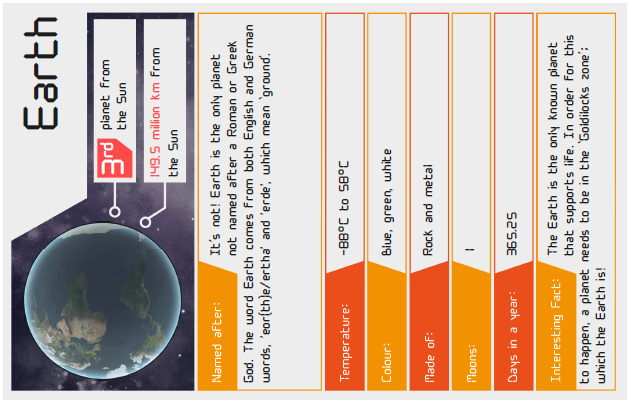 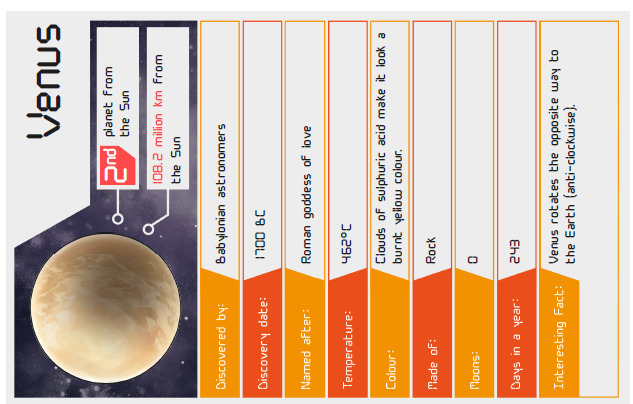 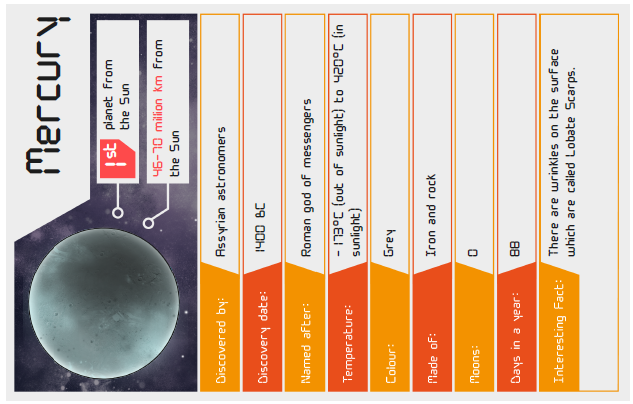 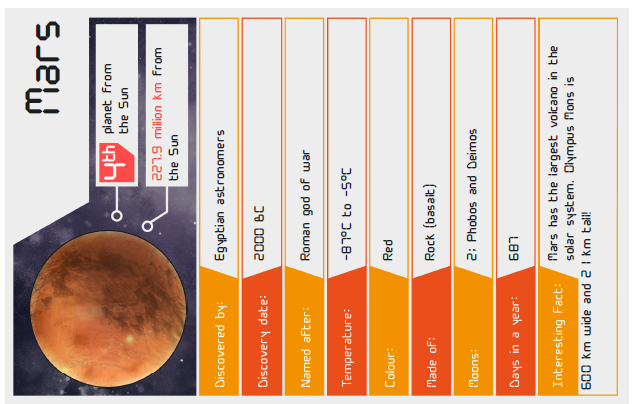 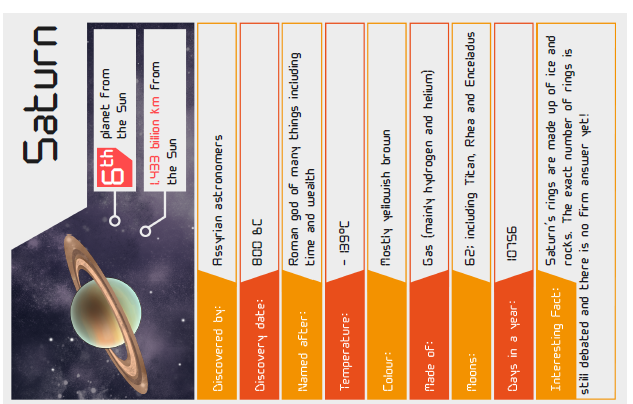 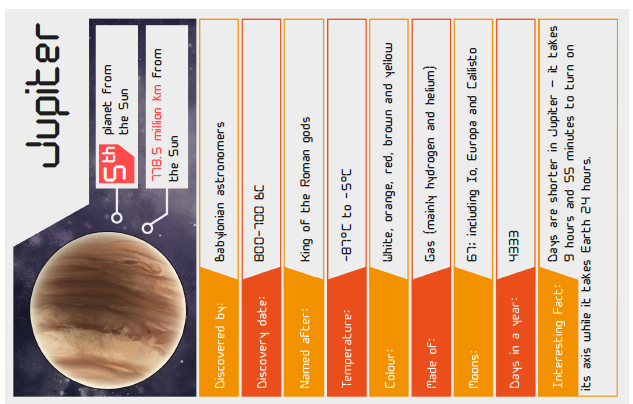 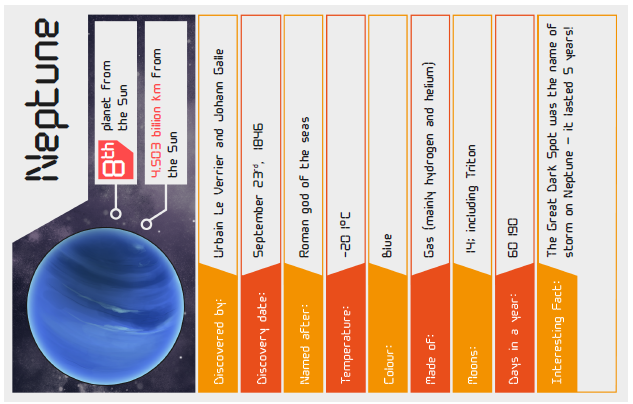 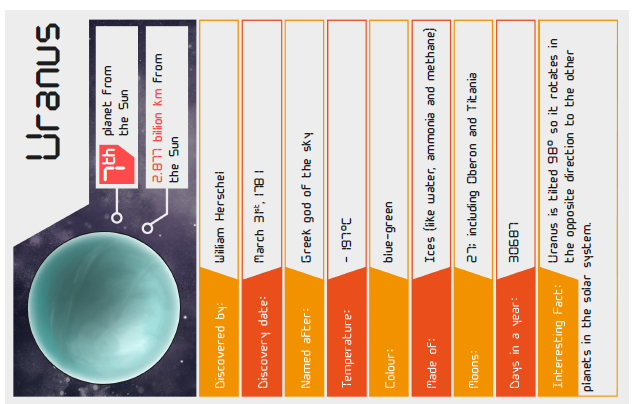 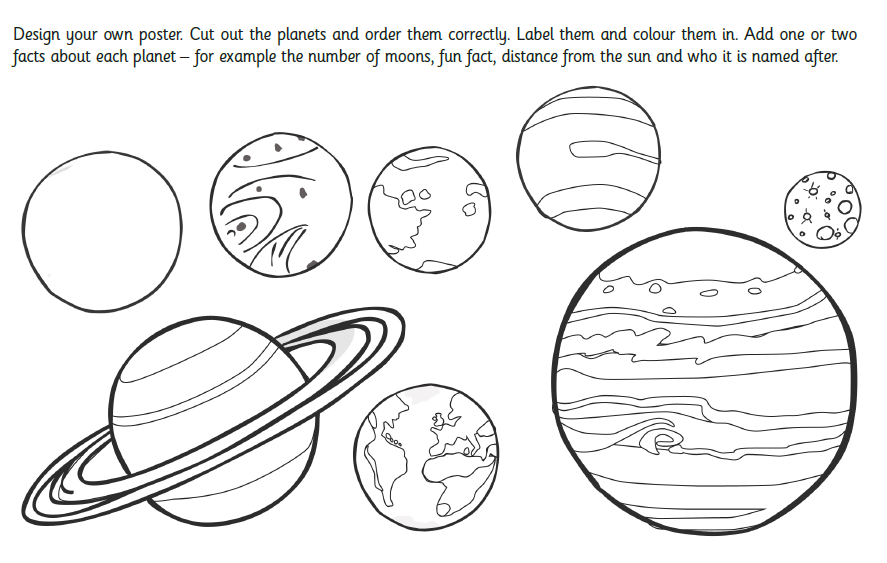 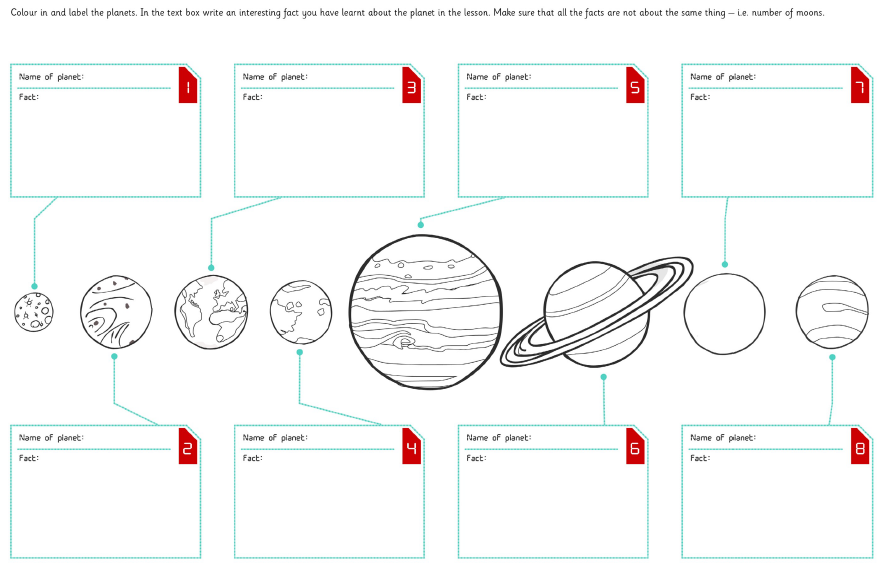 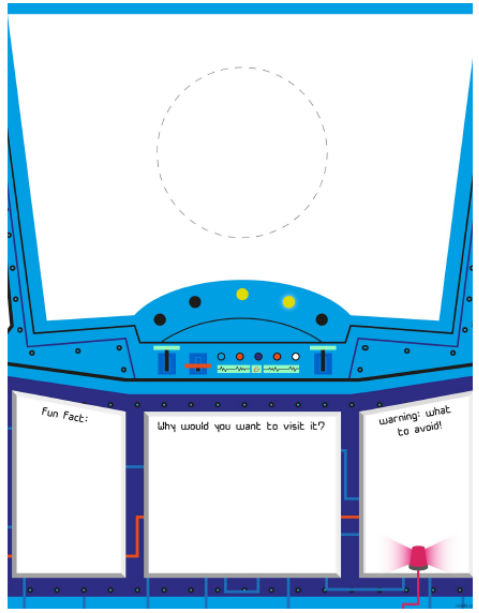 L.O. Are all planets the same? Scientific Vocabularysun   star   planet   Mercury  Venus  Earth Jupiter Saturn Uranus Neptune orbit  rotate axis   sphere   spherical 